ВариантСтруя воды в гидромониторе вылетает из ствола со скоростью 50 м/ с под углом 30° к горизонту. Найти дальность полета струи.В одном сосуде находится аргон, а в другом – неон. Средние кинетические энергии теплового движения молекул газов одинаковы. Давление аргона в 2 раза больше давления неона. Чему равно отношение концентрации молекул аргона к концентрации молекул неона?Прямолинейный проводник длиной 0,2 м, по которому течёт электрический ток, расположен в однородном магнитном поле с индукцией В = 0,6 Тл под углом 30° к вектору В. Сила, действующая на проводник со стороны магнитного поля, равна 0,12 Н. Какова сила тока в проводнике?В идеальном колебательном контуре напряжение между обкладками конденсатора меняется по закону UC = U0cos ωt, где U0 = 5 В, ω = 1000π с–1. Определите период колебаний напряжения на конденсаторе.Как изменится минимальная частота света, при которой возникает внешний фотоэффект, если пластинке сообщить отрицательный заряд? Ответ обоснуйте, используя законы физики и запишите в форме «не изменится», «увеличится» или «уменьшится».По гладкой горизонтальной плоскости вдоль осей x и y движутся две шайбы с импульсами, равными по модулю p1=2,5 кг ⋅ м/с и p2=2 кг ⋅ м/с (см. рисунок 1). После их соударения первая шайба продолжает двигаться по оси x в прежнем направлении с импульсом, равным по модулю p′1=1 кг ⋅ м/с. Найдите модуль импульса второй шайбы после удара.Оцените среднее расстояние между молекулами газа, для которого известно давление p=105 Па и абсолютная температура T=300 K, Ответ обоснуйте, указав какие законы физики Вы использовали.Батарея из четырёх конденсаторов электроёмкостью С1 = 2С, С2 = С, С3= 4С и С4 = 2С подключена к источнику постоянного напряжения с ЭДС 𝓔 и внутренним сопротивлением r (см. рисунок 2). На сколько и как изменится общая энергия, запасённая 
в батарее, если в конденсаторе С3 возникнет пробой? В прозрачном сосуде с водой находится дифракционная решётка, которая освещается параллельным пучком монохроматического света, падающим на решётку перпендикулярно её поверхности через боковую стенку сосуда. Как изменится угол между падающим лучом и направлением на второй дифракционный максимум, если воду заменить прозрачной жидкостью с меньшим показателем преломления? Ответ запишите в форме «не изменится», «увеличится» или «уменьшится» и обоснуйте, используя законы физики.На сетчатку глаза человека падает 135 фотонов за 3 с. Мощность поглощённого сетчаткой света равна 1,98 · 10–17 Вт. Определите длину волны света. Ответ запишите в нанометрах.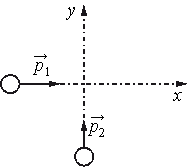 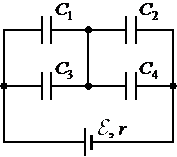 Рисунок 1                  Рисунок 2	       